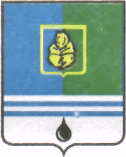 ПОСТАНОВЛЕНИЕАДМИНИСТРАЦИИ ГОРОДА КОГАЛЫМАХанты-Мансийского автономного округа - ЮгрыО внесении изменений в постановление Администрации города Когалымаот 25.12.2019 №2840В соответствии с Федеральным законом Российской Федерации                      от 06.10.2003 №131-ФЗ «Об общих принципах организации местного самоуправления в Российской Федерации», Уставом города Когалыма, учитывая экспертное заключение Управления государственной регистрации нормативных правовых актов Аппарата Губернатора Ханты-Мансийского автономного округа – Югры от 22.05.2020 №01.03-М-323:В приложение 2 к постановлению Администрации города Когалыма от 25.12.2019 №2840 «О Порядке возмещения расходов по найму (поднайму) жилого помещения специалистам, приглашенным для работы в муниципальные учреждения города Когалыма» (далее – Порядок) внести следующие изменения:в пункте 1.3 Порядка после слов «руководителей учреждений» дополнить словами «и руководителей соответствующих структурных подразделений Администрации города Когалыма»;по тексту Порядка слова «страховое свидетельство государственного пенсионного страхования» заменить словами «документ, подтверждающий регистрацию в системе индивидуального (персонифицированного) учета, в том числе в форме электронного документа».Приложение 1 к Порядку изложить в новой редакции согласно приложению к настоящему постановлению.Управлению экономики Администрации города Когалыма (Е.Г.Загорская) направить в юридическое управление Администрации города Когалыма текст постановления и приложение к нему, его реквизиты, сведения об источнике официального опубликования в порядке и сроки, предусмотренные распоряжением Администрации города Когалыма от 19.06.2013 №149-р «О мерах по формированию регистра муниципальных нормативных правовых актов Ханты-Мансийского автономного округа – Югры» для дальнейшего направления в Управление государственной регистрации нормативных правовых актов Аппарата Губернатора Ханты-Мансийского автономного округа – Югры.Опубликовать настоящее постановление и приложение в газете «Когалымский вестник», разместить на официальном сайте Администрации города Когалыма в информационно-телекоммуникационной сети Интернет (www.admkogalym.ru).Настоящее постановление распространяет свое действие на правоотношения, возникшие с 01.01.2020.Контроль за выполнением постановления возложить на заместителя главы города Когалыма Л.А.Юрьеву.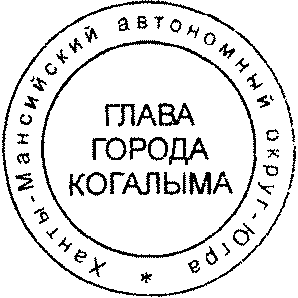 Глава города Когалыма						Н.Н.ПальчиковСогласовано:Подготовлено:начальник ОтиЗ УЭ					Н.М.ПрытоваРазослать: УЭ, УпоОВ, УО, КУМИ, УКСиМП, УпоЖП, УОДОМСПриложение к постановлению Администрациигорода Когалымаот 06.07.2020 №1187Приложение 1к Порядку возмещения расходов по найму (поднайму) жилого помещения специалистам,  приглашенным для работы в учреждения  Письмо-приглашение 											Дата:Уважаемый (-ая)____________________________________________________Учреждение_____________________________________ предлагает Вам занятьвакантную должность________________________________________________                                                           Предлагаемая дата начала работы: _____________________________________Учреждение производит все предусмотренные ТК РФ выплаты.Рабочее место по адресу:_____________________________________________Продолжительность испытательного срока______________________________При себе просим иметь следующие документы:___________________________________________________________________________________________________________________________________________________________________________________________________________________________________Руководитель учреждения				Ф.И.О.Согласовано:Начальник подразделения Администрации города Когалыма						Ф.И.ОЗаместитель главы города Когалыма 			Ф.И.О.От  «06»июля2020г. № 1187Структурное подразделение Администрации города КогалымаДолжностьФ.И.О.Подписьзам. главы г. Когалымазам. главы г. КогалымаУОЮУ УКСиМПУЭУпоЖП